Christ Lutheran ChurchWeek at a GlanceDecember 24 – December 31Today, December 24    Advent 4 and Christmas Eve9:30am         Worship-In Person & Live Streamed5:00pm         OA (Adult Lounge)5:30pm         Christmas Eve Worship-In Person, Live StreamedMonday, December 25    Christmas Morning10:00am        Worship – Lessons & Carols Tuesday, December 26Church Office and Preschool closed, No DayTimer’s LunchBunch6:00pm          HROC Prayer Meeting (Narthex)Wednesday, December 27Preschool closed9:45am         Bible Study (Zoom format)Thursday, December 28Preschool closedNo Events PlannedFriday, December 29Preschool and church office closedNo Events PlannedSaturday, December 30No Events PlannedSunday, December 319:30am         Worship-In Person & Live Streamed5:00pm         OA (Adult Lounge)5:30pm         Christmas Eve Worship – In Person & Live StreamedAltar flowers this morning are given in thanksgiving and to the glory of God by Robin Black, in celebration of Christ’s birth.Altar flowers can be sponsored in honor or memory of loved ones or in thanksgiving for special occasions. The flower chart is on the door of the Usher’s Room in the Narthex.  Each arrangement sponsored is $40.  Please make your check out to Christ Lutheran and place in the offering plate. Thank you so much.Long Beach Area Peace Network is having a New Year’s Eve Peacemaker Awards presentation in our social hall on NYE from 530pm -930pm. “Everyone is invited to attend. After a three year hiatus due to Covid, we feel it is important to, again, host this annual event focused on giving respect to those in our community working for peace and justice.” The preschool will be closed from Friday, December 22nd through January 1st.  A new playground will be installed during this time.The church office will be closed December 26th  & 29th  and again January 1st.This morning’s worship assistants:Assisting Minister: Lisa CottrellReader: Shannon TimneyCommunion Assistants: Angel Trujillo, Robin Black, Kim MageeAltar Guild: Shannon & Steve Howard, Tricia Latiolait Coffee Cart: ConnectionsUshers: Renu Moon, Matt Timney, Heather and Donald Nielsen**************************************************************************This evening’s worship assistants:Assisting Minister: Ron NelsonReader: Greg KochCommunion Assistants: Lonnie TimneyAltar Guild: Doug Holdhusen & DJ TrujilloGreeter: Linda McGee Ushers: Renu Moon, Matt Green, Heather and Donald NielsenThank you all.The Healing Power of the Holy SpiritWe pray for:Members at Home or in Care Centers:  Laurie Ennen, Ione Marchael, Sydney Nichols, and Frances Willms.  Those struggling with illness or other concerns: Don Darnauer, Judy Haenn, Daniel Howard, Chris and Sheryl Hunter, Kathy Klute-Nelson, Karen Koch, Jeff Rodrigues,  Bary & Janice Schlieder,  Kurt Weisel, Rich Williams, Gary & Linda Zimmerman.*Family & Friends: Carolina, Chad, Barrett, Michael, Noah, Lois Brown, Zach Burkard,  Jeff Chan, Charlie and David Corm, Mary Croes, Denise Davis, Tamara Fitzgerald, Brechin Flournoy, Gina Barvy Fournier, Daryl Golden, Alberta Gray, Cindy Gray, Kylie & Crystal Huber, Doris Jung, Ben Kalish, Barb Korsmo, Katrina Lahr, Sue Lance, Ronda Lynn, Dawn Lyle-McBennett, Farnaz Perl, Kristina & Scott Randolph, Sharry Reed, Tom Sievers, Marie Spangler, Christina Storm, Von, Vicki Thompson, Jessica West. *Names are included on the prayer list for 30 days unless specific requests are made through the office.We also pray for the ongoing work of: + Linda Gawthorne among the Kogi people of Colombia  + First responders who provide safety, security, and care + Those serving in our nation's military, especially: Samuel Brown, Ryan Dorris,      Morgan Llewellyn, Johnny Luna, Jim Reeder, Steven, Brina and Michael      Navarro. Please provide us with  names of  those you wouldlike to include in these prayers. + Lutheran Social Services, Christian Outreach in Action, New Life Beginning.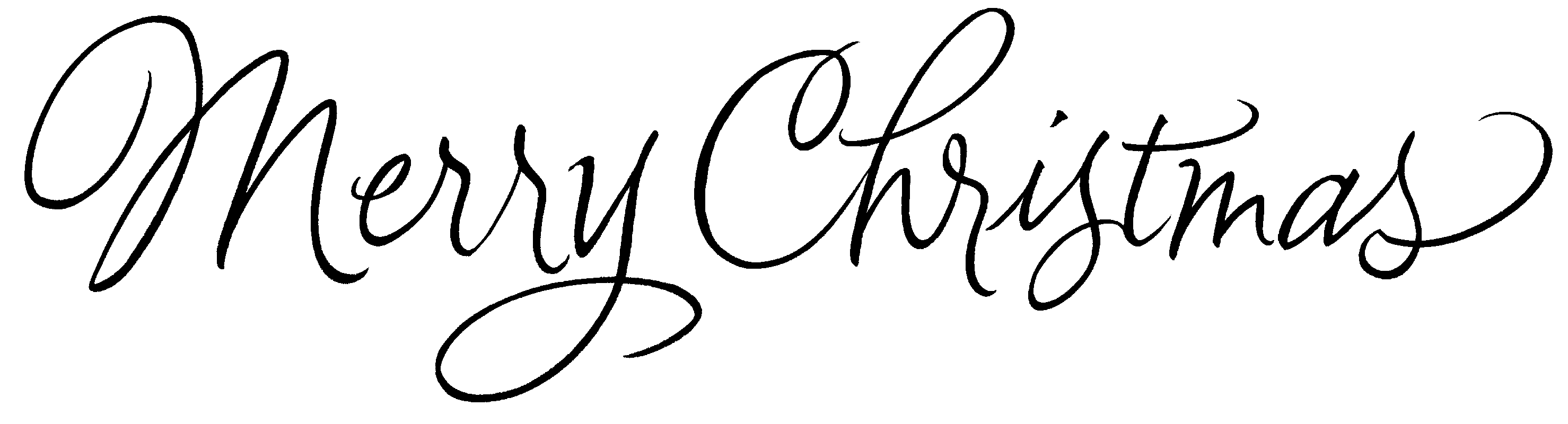 Christmas Fellowship EventsSunday,  December 24, 530pm                   Christmas Eve WorshipMonday, December 25, 10am                      Christmas Day Lessons & Carols  Sunday,   December 31,   930am                  New Year’s Eve Worship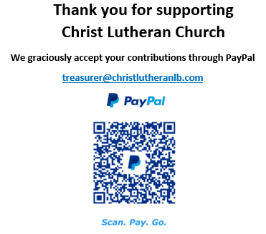 